T. J.  Sokol Lhotka, Praha 4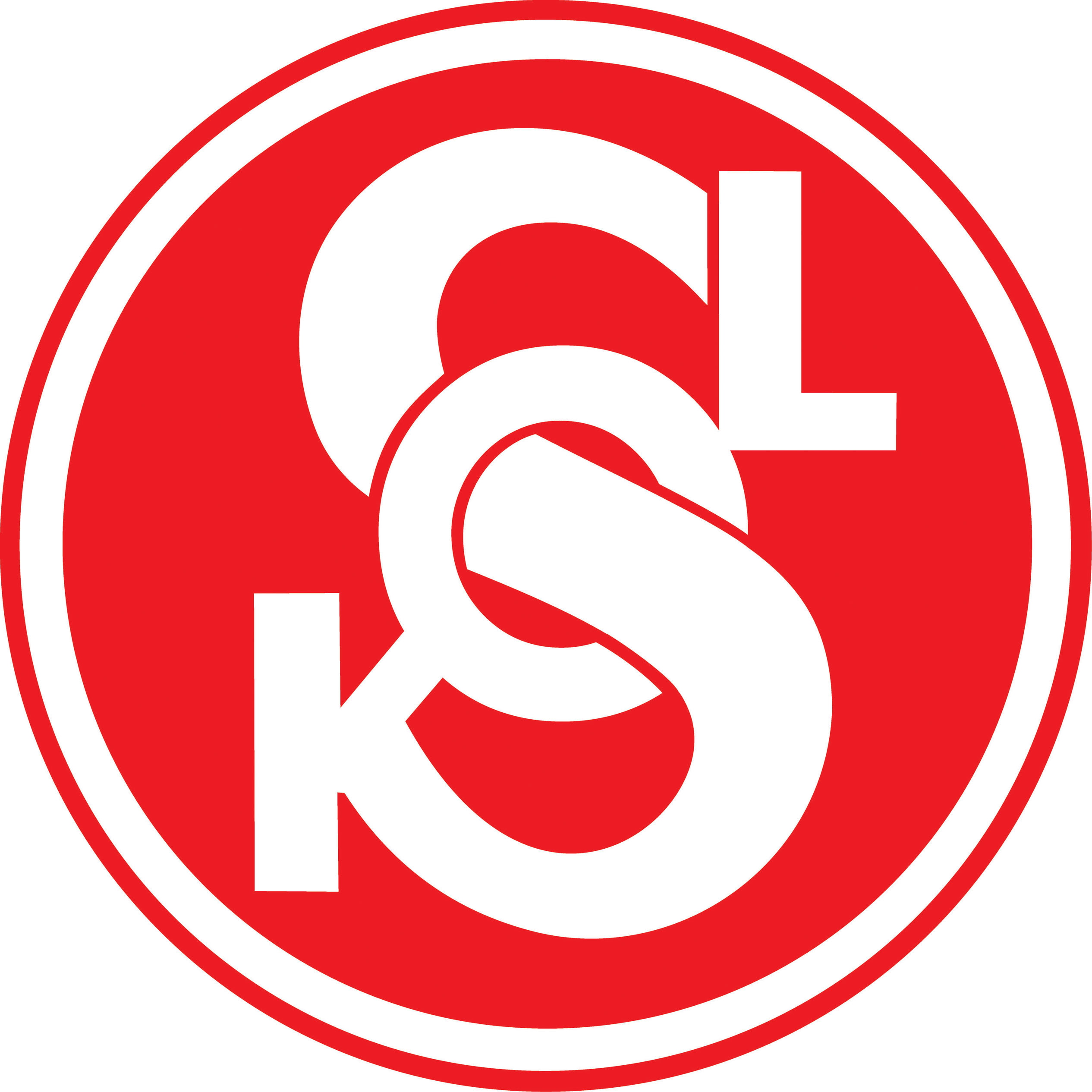 pořádáDětský příměstský tábor               na téma                           Cesta kolem světa za 5 dníTermín:	12. – 16. 7. 2021                       02. – 06. 8. 2021příchod mezi 8:00 – 9:00odchod mezi 16:30 – 17:30Místo:		letní cvičiště T.J. Sokol, V Zahradní čtvrti, Praha 4Vedoucí:	Dana Uzlová,  náčelnice T.J.	  email:  pdlhotka@seznam.czCena:		celý týden 2 000,- Kčjednotlivý den 400,- KčProgram:	projdeme se sportem všechny světadílyV ceně:	3x denně strava, pitný režim po celý den, odměny, medaile, vstupnéDěti můžete přihlásit na celý týden, nebo jednotlivé dny.                                                                                            Těšíme se na Vás !!!!!